Ayuntamiento de Fuentecantos (Soria)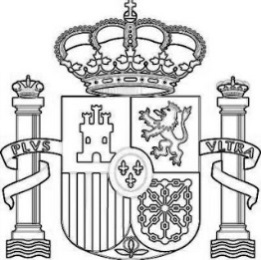 BandoSe informa de que la LUZ SE CORTARÁ LA MADRUGADA DEL 17 DE AGOSTO, por la acción que realizará la Asociación de Vecinos y Amigos de Fuentecantos para observar las estrellas.Muchas Gracias.En Fuentecantos a 7 de Agosto de 2019El Alcalde.Fdo.: Juan Carlos García Hernández